附件5附件5XX（岗位、设备、场所）安全卡XX（岗位、设备、场所）安全卡知风险参考安全风险辨识管控清单中“主要风险”编制顺口溜明职责根据岗位安全责任人职责编制顺口溜会操作参考安全风险辨识管控清单中“管理控制措施”及本岗位安全操作规程编制顺口溜能应急参考安全风险辨识管控清单中“应急处置”编制顺口溜安全责任人：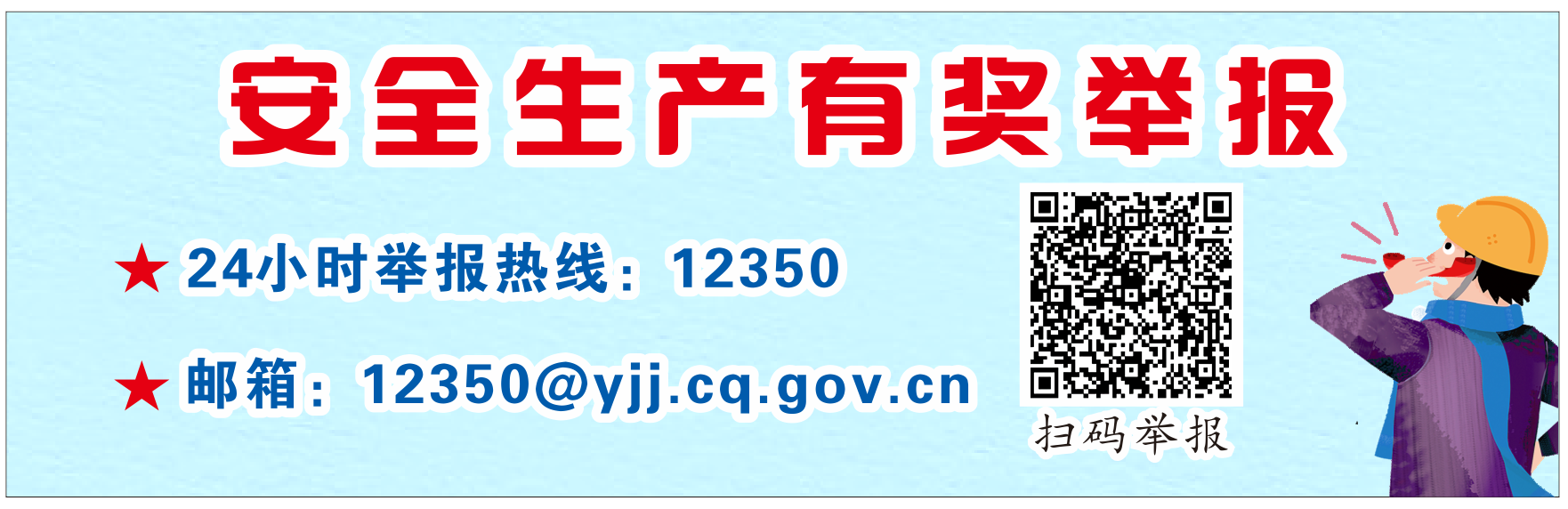 联系电话：                  车工安全卡（示例）车工安全卡（示例）知风险做车床 风险多 防止触电防砸伤
防打击 防绞入 防止机器把我伤明职责上工前 注安全 劳保穿戴按规定
不违纪 遵规程 服从管理不伤人会操作勤检查 除隐患 设备正常保生产
车床头 高转速 防止头手被卷入能应急皮外伤 轻包扎 伤筋动骨勿乱碰
边报告 边施救 争分夺秒按步骤安全责任人：  张XX        联系电话：               